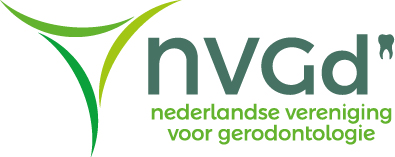 Voordracht kandidaat NVGd-Mondverzorgingsprijs 2022Naam kandidaat (voor- en achternaam):  Instelling/praktijk waar de kandidaat werkzaam is: Functie kandidaat: Reden voordracht (bijvoorbeeld extra activiteiten, innoverende activiteiten, activiteiten anders dan beschreven in de taakomschrijving): Eventueel bestemming prijzengeld: (Indien van toepassing)Naam van degene die de kandidaat heeft voorgedragen: Contactgegevens: 